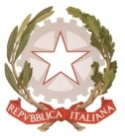 MINISTERO  DELL’ ISTRUZIONE, DELL’UNIVERSITA’, DELLA RICERCAUFFICIO SCOLASTICO REGIONALE PER IL LAZIOLICEO SCIENTIFICO STATALE“TALETE”Roma, 28/05/2021				Alle Studentesse e agli Studentip.c. Ai Genitorip.c. Ai Docentip.c. Al personale ATASito webCIRCOLARE 256Oggetto: sondaggio tra le studentesse e gli studenti sul “piano estate”In vista della predisposizione delle attività connesse al “Piano scuola estate”, il nostro Liceo  sta raccogliendo il gradimento per alcune idee attualmente allo studio.	Chiediamo pertanto alle studentesse e agli  studenti di esprimere la loro  opinione attraverso il sondaggio on line reperibile in homepage sul sito della scuola 
(link: https://docs.google.com/forms/d/e/1FAIpQLScWavkOAqSJzmTPiMP37gllsW6azbjofoc8aS-5PAvM3Kz5FA/viewform)	Le opinioni espresse nel sondaggio NON sono in alcun modo vincolanti, e non costituiscono adesione formale ad una particolare attività .	Il sondaggio resterà aperto fino alla fine delle lezioni (8 giugno).	Ringrazio tutti per la collaborazione.Il Dirigente scolasticoProf.  Alberto Cataneo(Firma autografa sostituita a mezzo stampa Ai sensi dell’art.3 comma 2 del d.lgs. n.39/1993)